МИНОБРНАУКИ РОССИИАСТРАХАНСКИЙ ГОСУДАРСТВЕННЫЙ УНИВЕРСИТЕТРАБОЧАЯ ПРОГРАММА ДИСЦИПЛИНЫ (МОДУЛЯ)Генетика человекаАстрахань – 20201. ЦЕЛИ И ЗАДАЧИ ОСВОЕНИЯ ДИСЦИПЛИНЫ (МОДУЛЯ)1.1. Целями освоения дисциплины (модуля) «Генетика человека» являются изучение генетики человека, исследование закономерностей наследования патологических признаков и полиморфизмов у человека, изучение новейших достижений молекулярной генетики и их применение в клинической практике.1.2. Задачи освоения дисциплины (модуля): Сформировать систему знаний о биологической основе наследственности и изменчивости человека;изучить роль молекулярно-генетических и клеточных механизмов функционирования организма в норме и патологии для эффективной диагностики, профилактики и лечения наиболее распространенных заболеваний;уметь применять современные молекулярно-генетические методы и технологии в теоретической и практической медицине;дать представление об этических и правовых нормах использования достижений молекулярно-генетических исследований в медицине.2. МЕСТО ДИСЦИПЛИНЫ (МОДУЛЯ) В СТРУКТУРЕ ОПОП2.1 Учебная дисциплина (модуль) «Генетика человека» относится к вариативной части (обязательные дисциплины)2.2. Для изучения данной учебной дисциплины (модуля) необходимы следующие знания, умения и навыки, формируемые предшествующими дисциплинами (модулями):- Общая генетика,- Экологическая генетика.Знания: современных проблем фундаментальной биологии в сфере профессиональной деятельности для постановки и решения поставленных задач.Умения: использование современных представлений биологии для решения поставленных задачНавыки: использование фундаментальных навыков при решении современных задач2.3. Перечень последующих учебных дисциплин (модулей), для которых необходимы знания, умения и навыки, формируемые данной учебной дисциплиной (модулем):- Научно-исследовательская деятельность.3. КОМПЕТЕНЦИИ ОБУЧАЮЩЕГОСЯ, ФОРМИРУЕМЫЕ В РЕЗУЛЬТАТЕ ОСВОЕНИЯ ДИСЦИПЛИНЫ (МОДУЛЯ)Процесс изучения дисциплины (модуля) направлен на формирование элементов следующих компетенций в соответствии с ФГОС ВО и ОПОП ВО по данному направлению подготовки:профессиональных (ПК): ПК-1, ПК-2.Таблица 1. Декомпозиция результатов обучения4. СТРУКТУРА И СОДЕРЖАНИЕ ДИСЦИПЛИНЫ (МОДУЛЯ)Дисциплина проводится в 4 семестре. Объем дисциплины (модуля) 4 зачетных единицы, 144 часа, из них 120 часов приходится на самостоятельную работу аспирантов.Таблица 2. Структура и содержание дисциплины (модуля)Условные обозначения:Л – занятия лекционного типа; ПЗ – практические занятия, ЛР – лабораторные работы; СР – самостоятельная работа по отдельным темамТаблица 3. Матрица соотнесения разделов, тем учебной дисциплины (модуля) и формируемых в них компетенцийКраткое содержание дисциплины (модуля)1. Введение в генетику человекаОсобенности человека как объекта генетического исследования. Наследственные и врожденные болезни, семейные и спорадические. Нозологическая форма и болезнь. Международные проекты исследования генома человека: «Нuman Genome Project», «Human Genome Diversity».  Методы генетики человека: клинико-генеалогический, близнецовый, цитогенетический, популяционно-статистический, биохимические, методы рекомбинаптных ДНК, ПДРФ, ПЦР, гибридизации нуклеиновых кислот. «Геномная дактилоскопия».2. Цитогенетические методы изучения генома человекаСтроение генома человека. Секвенирование генов и геномов. Современные методы секвенирования: секвенирование генов и геномов, производительность, масштаб производимых работ. Цитогенетический метод исследования: кариотип человека, цитологические характеристики генотипа, методы окрашивания хромосом, методы приготовления препаратов для кариотипирования. 3. Оценка генетического риска и генетическое консультированиеЗадачи генетического консультирования, показания. Этапы: диагностика, оценка генетического риска, заключение. Оценка генетического риска для различных групп наследственных патологий. Евгеника. Кровное родство. Скрининговые генетические обследования. Пренатальная диагностика. Задачи регионального медико-генетического центра.4. Современные методы диагностики наследственных болезнейГенеалогический анализ. Методика расчета генетического риска. Диагностическое значение. Биохимические методы. Цитогенетические методы: метод дифференциального окрашивания хромосом (G-окраска), FISH-метод. 5. Психогенетика когнитивных функций и девиантного поведенияПсихогенетика интеллекта. Психогенетика и проблемы одаренности. Психогенетика девиантного поведения.6. Диагностика хромосомных болезнейПренатальная диагностика: предмет и задачи. Методы оценки состояния плода. Скринирующие методы исследования состояния плода: ультразвуковой, биохимический, цитогенетический, молекулярный, иммунологический скрининг. Инвазивная пренатальная диагностика. Принципы и методы диагностики хромосомных болезней. Принципы и методы диагностики моногенных болезней. Современные направления в пренатальной диагностике.7. Структурно-функциональная организация хромосом в эмбриогенезеСтруктурная организация ядрышкообразующих районов хромосом человека. Метилирование ДНК и регуляция активности генов. Анализ статуса метилирования ДНК хромосом методом ник-трансляции in situ. Анализ особенностей метилирования метафазных хромосом человека с помощью моноклональных антител.8. Методы анализа генетического полиморфизмаБазовые методы идентификации мутаций. Первичная идентификация мутаций. Идентификация известных мутаций. Новые методы детекции мутаций и генетического полиморфизма. Метод блот-гибридизации, метод полимеразной цепной реакции. Проведение первичной идентификации мутаций, используемые методы: метод анализа конформационного полиморфизма однонитевой ДНК, денатурирующий градиентный гель-электрофорез, метод гетеродуплексного анализа, метод химического расщепления некомплементарных сайтов, метод тестирования «неполноценного» белка, метод масс-спектрометрии и метод биочипов. 5. ПЕРЕЧЕНЬ УЧЕБНО-МЕТОДИЧЕСКОГО ОБЕСПЕЧЕНИЯ 
ДЛЯ САМОСТОЯТЕЛЬНОЙ РАБОТЫ ОБУЧАЮЩИХСЯ5.1. Указания по организации и проведению лекционных, практических (семинарских) и лабораторных занятий с перечнем учебно-методического обеспеченияНа самостоятельную работу аспиранта по дисциплине Генетика человека отводится 120 часов. Основной вид реализации самостоятельной работы:- проработка учебного материала (по конспектам лекций, учебной и научной литературе);- поиск и обзор научных публикаций и электронных источников на русском и иностранных языках, баз данных;- написание рефератов и докладов для семинарских и практических занятий;- подготовка к зачету.5.2. Указания для обучающихся по освоению дисциплины (модулю)Таблица 4. Содержание самостоятельной работы обучающихся 5.3. Виды и формы письменных работ, предусмотренных при освоении дисциплины (модуля), выполняемые обучающимися самостоятельно.Требования к подготовке, содержанию, и оформлению письменных работРефератТитульный лист.Содержание.Введение. Во введении кратко излагаются: актуальность темы, оценка степени разработанности темы. Необходимо сформулировать цель и конкретные задачи работы.Основная часть (должна содержать не менее двух-трех параграфов, которые, в свою очередь, могут быть разделены на пункты и подпункты, каждый параграф, доказательно раскрывая отдельную проблему или одну из её сторон, логически является продолжением предыдущего, в основной части могут быть представлены таблицы, графики, схемы, диаграммы).Основная часть реферата должна представлять собой изложение проблемы, заявленной в названии, анализ и обобщение литературы, которую аспиранту удалось предварительно изучить, по возможности, изложение точек зрения на проблему разных исследователей и позиции самого аспиранта. Заключение. В заключении аспирант обобщает изложенное. Заключение должно содержать в сжатом виде, тезисно, без аргументации, концепцию работы, выводы и обобщения, результаты исследования, по возможности, практические рекомендации, перспективы дальнейшего изучения проблемы.Список использованных источников. Библиографический список должен включать фундаментальные работы по теме и последние публикации (если таковые имеются). Приложение. Если есть важные схемы, графики, иллюстрации и т.д., то их целесообразно включать в приложение после библиографического списка, но возможно их включение в основной текст реферата. Реферат является самостоятельной работой одного аспиранта. Работы в соавторстве нескольких аспирантов к рассмотрению не принимаются. Работы, заимствованные из системы Internet, не оцениваются.Порядок защиты рефератаРефераты могут быть представлены и защищены на семинарах, научно-практических конференциях, а также использоваться как зачетные работы по пройденным темам. 1. На защиту должен быть представлен сам реферат и текст его защиты в печатном виде (без наличия текста реферата защита невозможна).2. Автор реферата зачитывает основные положения своей работы, которые должны отражать актуальность выбранной темы, ссылки на первоисточники, основные выводы и перспективы исследования. Время выступления семь-восемь минут.3. Автор реферата отвечает на вопросы преподавателя и коллег.Критерии оценки рефератаРеферат проверяется преподавателем, защищается аспирантом и оценивается по следующим критериям.1. Актуальность темы исследования.2. Соответствие содержания теме.3. Глубина проработки материала.4. Правильность и полнота использования источников.5. Соответствие оформления реферата требованиям и стандартам.6. Последовательность и содержательность выступления, качество ответов на вопросы аудитории.6. ОБРАЗОВАТЕЛЬНЫЕ И ИНФОРМАЦИОННЫЕ ТЕХНОЛОГИИ6.1. Образовательные технологииВ соответствии с требованиями ФГОС ВО (уровень подготовки кадров высшей квалификации) по направлению подготовки реализация компетентностного подхода должна предусматривать широкое использование в учебном процессе активных и интерактивных форм проведения занятий (компьютерных симуляций, деловых и ролевых игр, разбор конкретных ситуаций, психологические и иные тренинги, диспуты, дебаты, портфолио круглые столы и пр.) в сочетании с внеаудиторной работой с целью формирования и развития требуемых компетенций обучающихся. 6.2. Информационные технологии	Самостоятельная работа аспирантов подкреплена учебно-методическим и информационным обеспечением, включающим учебники, учебно-методические пособия, конспекты лекций. К учебно-методическим материалам Астраханского государственного университета аспиранты имеют доступ через официальный сайт университета - http://asu.edu.ru/, раздел Образование, образовательный интернет портал АГУ - http://learn.asu.edu.ru/login/index.php.	Использование электронной почты преподавателя позволяет обмениваться с аспирантами необходимой для занятий информацией, рассылать задания, получать выполненные задания, эссе, проводить проверку курсовых работ, рефератов.Проведение лекций и семинаров с использованием презентаций также является важным и необходимым условием для усвоения материала и формирования компетенций.6.3. Перечень программного обеспечения и информационных справочных системПеречень электронных ресурсов, предоставляемых Научной библиотекой АГУ на 2017-2018 гг., которые могут быть использованы для информационного обеспечения дисциплины (модуля) 2. Электронно-библиотечная система (ЭБС) ООО «Политехресурс» «Консультант студента». Многопрофильный образовательный ресурс «Консультант студента» является электронной библиотечной системой, предоставляющей доступ через сеть Интернет к учебной литературе и дополнительным материалам, приобретенным на основании прямых договоров с правообладателями. Каталог в настоящее время содержит около 15000 наименований.  www.studentlibrary.ru. II Перечень лицензионного программного обеспечения  2017-2018 уч.г.7. ФОНД ОЦЕНОЧНЫХ СРЕДСТВ ДЛЯ ПРОВЕДЕНИЯ ТЕКУЩЕГО КОНТРОЛЯ 
И ПРОМЕЖУТОЧНОЙ АТТЕСТАЦИИ ПО ДИСЦИПЛИНЕ (МОДУЛЮ)7.1. Паспорт фонда оценочных средствТаблица 5Соответствие разделов, тем дисциплины (модуля), результатов обучения по дисциплине (модулю) и оценочных средств7.2. Описание показателей и критериев оценивания компетенций, описание шкал оцениванияПри проведении текущего контроля и промежуточной аттестации по дисциплине (модулю) «Генетика человека» проверяется сформированность у обучающихся компетенций, указанных в разделе 3 настоящей программы. Этапность формирования данных компетенций в процессе освоения образовательной программы определяется последовательным освоением дисциплин (модулей) и прохождением практик, а в процессе освоения дисциплины (модуля) – последовательным достижением результатов освоения содержательно связанных между собой разделов, тем.Таблица 6Показатели оценивания результатов обучения7.3. Контрольные задания или иные материалы, необходимые для оценки знаний, умений, навыков и (или) опыта деятельностиТема 1 Введение в генетику человека1. Реферат1. Геномная дактилоскопия2. Международный проект исследования генома человека: «Нuman Genome Project»3. Международный проект исследования генома человека: «Human Genome Diversity». 4. клинико-генеалогический метод5. Близнецовый метод6. Цитогенетический метод7. Популяционно-статистический метод8. Биохимический метод9. Методы рекомбинаптных ДНК10. Метод ПДРФ11. Метод ПЦР12. Гибридизация нуклеиновых кислот.Тема 2 Цитогенетические методы кариотипирования генома человека1. Реферат1. Основные показания для цитогенетического исследования2. Этапы кариотипирования3. Методы экспресс-диагностики определения Х и Y хроматина4. CISS-Гибридизация5. Многоцветная FISH6. Интерфазная цитогенетика7. Использование ДНК-проб для выявления численных хромосомных аномалий 8. Использование ДНК-проб для выявления микроделеций и транслокаций2. Контрольная работаОсновные этапы в развитии цитогенетикиДополнительные хромосомы (В-хромосомы).Видовые характеристики кариотипаИндивидуальные характеристики кариотипаИдентификация хромосомных аномалийПоловой хроматинТема 3. Оценка генетического риска и генетическое консультирование1. Семинар 1. Показания к медико-генетическому консультированию2. Этапы медико-генетического консультирования3. Лабораторные методы диагностики наследственных болезней4. Принципы лечения наследственных болезней5. Виды профилактики наследственных болезней6. Перспективное и ретроспективное консультирование7. Массовые, скринирующие методы выявления наследственных заболеваний9. Неонатальный скринингТема 4. Современные методы диагностики наследственных болезней1. Контрольная работа 1. Составление родословныхПравила составления родословных. Лицо, по отношению к которому составляется родословная (исследуется наследственность семьи), называется пробандом, его братья и сестры – сибсами. Лица женского пола обозначаются кружком, лица мужского – квадратом. Пробанд отмечается стрелочкой. Символы членов семьи, несущих исследуемый признак, выделяются с помощью цвета или штриховки. Каждому поколению семьи отводится одна строка, на ней слева направо в ряд располагаются символы членов семьи в порядке рождения и соединяются с проведенной над ними горизонтальной линией. Символы лиц, состоящих в браке, соединяются линией брака. Римскими цифрами обозначены последовательные поколения, арабскими – потомки одного поколения.Задача №1.Пробанд – голубоглазый мужчина, оба родителя которого имели карие глаза, женился на кареглазой женщине, у которой отец – кареглазый, а мать – голубоглазая. От этого брака родился один голубоглазый сын. Составить родословную семьи, приняв за изучаемый признак голубой цвет глаз.Задача №2Пробанд страдает гемофилией. У его матери и отца нормальная свертываемость крови. У дедушки со стороны матери гемофилия, а бабушка здорова. Дети пробанда: две дочери и один сын с нормальной свертываемостью крови, другой сын страдает гемофилией. В семье отца больных гемофилией нет. Составить родословную семьи.Задача №3Составить родословную своей семьи по наследованию одного из предложенных признаков: цвет глаз (карие, голубые или серые); цвет волос (рыжие, не рыжие); пигментирование кожи лица (веснушки, отсутствие веснушек); острота зрения (близорукость, нормальное).Задача №4Определить тип наследования признака. Установить возможные генотипы всех членов родословной.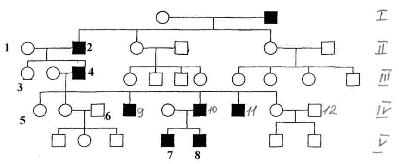 Задание №1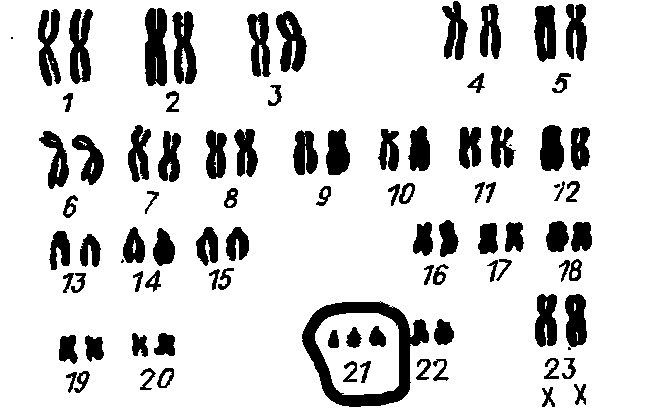 1. Установить кариотип.2. Определить пол.3. Установить тип гетероплоидии.4. Определить синдром.Задание №2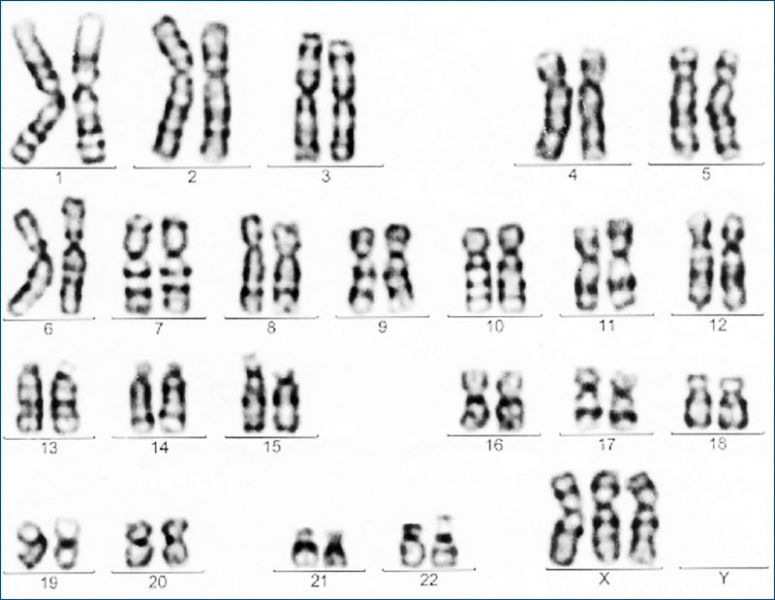 1. Установить кариотип.2. Определить пол.3. Установить тип гетероплоидии.4. Определить синдром.Задание №3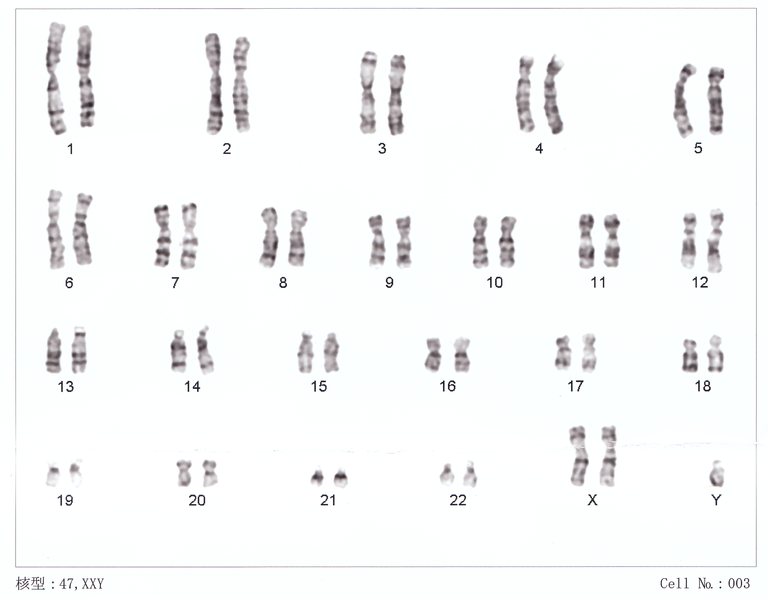 1. Установить кариотип.2. Определить пол.3. Установить тип гетероплоидии.4. Определить синдром.Задание №4 Определить ложное или истинное утверждение1. Врачи имеют возможность прогнозировать вероятность рождения второго здорового ребенка, если первый был с наследственным заболеванием.2. Рекомендации медико-генетических консультаций являются обязательными и не требуют добровольного согласия супругов.3. Врачи не рекомендуют браки между носителями наследственных заболеваний.4.  Близкородственные браки не влияют на частоту наследственных заболеваний.Тема 5. Психогенетика когнитивных функций и девиантного поведения1. Семинар1. Психогенетика интеллекта2. Психогенетика и проблемы одаренности3. Психогенетика девиантного поведенияТема 6. Диагностика хромосомных болезней1. Реферат1. Пренатальная диагностика2. Ультразвуковой скрининг состояния плода3. Биохимический скрининг состояния плода4. Цитогенетический скрининг состояния плода5. Молекулярный скрининг состояния плода6. Иммунологический скрининг состояния плода2. Семинар 1. Предмет и задачи пренатальной диагностики 2. Методы оценки состояния плода3. Инвазивная пренатальная диагностика4. Принципы и методы диагностики хромосомных болезней.5.  Принципы и методы диагностики моногенных болезней.6. Современные направления в пренатальной диагностике.Тема 7. Структурно-функциональная организация хромосом в эмбриогенезе1. Реферат1. Метилирование ДНК2. Механизм метилирования ДНК3. Вилы метилирования ДНК2. Контрольная работа1. Организация ядрышкообразующих районов хромосом человека2. Метилирование ДНК и регуляция активности генов3. Анализ метилирования ДНК хромосом 4. Анализ особенностей метилирования метафазных хромосом человекаТема 8. Методы анализа генетического полиморфизма1. Реферат1. Базовые методы идентификации мутаций2. Первичная идентификация мутаций3. Идентификация известных мутаций4. Современные методы идентификации мутаций5. Новые методы детекции мутаций и генетического полиморфизма2. Контрольная работа.1. Метод блот-гибридизации2. Метод полимеразной цепной реакции3. Метод анализа конформационного полиморфизма однонитевой ДНК4. Денатурирующий градиентный гель-электрофорез5. Метод гетеродуплексного анализа6. Метод химического расщепления некомплементарных сайтов7. Метод тестирования «неполноценного» белка8. Метод масс-спектрометрии9. метод биочиповВопросы к зачетуНаследственные и врожденные болезни, семейные и спорадическиеНозологическая форма и болезньМеждународные проекты исследования генома человека: «Нuman Genome Project», «Human Genome Diversity».  Методы медицинской генетики: клинико-генеалогический, близнецовый, цитогенетический, популяционно-статистический, биохимические, методы рекомбинаптных ДНК.Методы медицинской генетики: ПДРФ, ПЦР, гибридизации нуклеиновых кислот. «Геномная дактилоскопия».Строение генома человека.Секвенирование генов и геномов.Современные методы секвенирования: секвенирование генов и геномов, производительность, масштаб производимых работ.Задачи генетического консультирования, показания.Этапы: диагностика, оценка генетического риска, заключение.Оценка генетического риска для различных групп наследственных патологий.Евгеника. Кровное родство.Скрининговые генетические обследования. Пренатальная диагностика. Задачи регионального медико-генетического центра.Генеалогический анализ. Методика расчета генетического риска.Диагностическое значение. Биохимические методы.Цитогенетические методы: кариотипирование, метод дифференциального окрашивания хромосом (G-окраска), FISH-метод.Психогенетика интеллекта. Психогенетика и проблемы одаренности. Психогенетика девиантного поведения.Пренатальная диагностика: предмет и задачи. Методы оценки состояния плода.Скринирующие методы исследования состояния плода: ультразвуковой, биохимический, цитогенетический, молекулярный, иммунологический скрининг.Инвазивная пренатальная диагностика. Принципы и методы диагностики хромосомных болезней.Принципы и методы диагностики моногенных болезней. Современные направления в пренатальной диагностике.Структурная организация ядрышкообразующих районов хромосом человека.Метилирование ДНК и регуляция активности генов. Анализ статуса метилирования ДНК хромосом методом ник-трансляции in situ. Анализ особенностей метилирования метафазных хромосом человека с помощью моноклональных антител.Базовые методы идентификации мутаций. Первичная идентификация мутаций. Идентификация известных мутаций.Новые методы детекции мутаций и генетического полиморфизма. Метод блот-гибридизации, метод полимеразной цепной реакции.Проведение первичной идентификации мутаций, используемые методы: метод анализа конформационного полиморфизма однонитевой ДНК, денатурирующий градиентный гель-электрофорез, метод гетеродуплексного анализа, метод химического расщепления некомплементарных сайтов, метод тестирования «неполноценного» белка, метод масс-спектрометрии и метод биочипов. 7.4. Методические материалы, определяющие процедуры оценивания знаний, умений, навыков и (или) опыта деятельностиКурс Генетика человека состоит из материала теоретического и прикладного характера, который излагается на лекциях, практически осуществляется при проведении практических работ и семинарских занятий, а также частично выносится на самостоятельное изучение дома и в научно-информационных центрах. Теоретические знания, полученные из лекционного курса, закрепляются на практических и семинарских занятиях. Промежуточные срезы знаний проводятся после изучения основных разделов дисциплины в форме контрольных работ. Дисциплина заканчивается зачетом.  Для зачета аспирант должен иметь положительные оценки по промежуточным аттестациям, активно посещать и работать на практических занятиях. Процентный вклад в итоговый результат этих трех составляющих:– посещаемость                                                                     – 20 %;– успеваемость по итогам промежуточных аттестаций   – 40 %;– практические работы                                                         – 40 %.В течение всего обучения аспиранты выполняют индивидуальные задания, разрабатываемыми преподавателями по всем изучаемым темам курса, могут выполнять рефераты, доклады, сообщения. Преподаватель, реализующий дисциплину (модуль), в зависимости от уровня подготовленности обучающихся может использовать иные формы, методы контроля и оценочные средства, исходя из конкретной ситуации.8. УЧЕБНО-МЕТОДИЧЕСКОЕ И ИНФОРМАЦИОННОЕ ОБЕСПЕЧЕНИЕ 
ДИСЦИПЛИНЫ (МОДУЛЯ)а) Основная литература: Жимулев И.Ф.   Общая и молекулярная генетика : Рек. М-вом образования и науки РФ в качестве учеб. пособ. для студ. ун-тов, ... по направлению 510600 - Биология и биологическим спец. / И. Ф. Жимулев ; Отв. ред.: Е.С. Беляева, А.П. Акифьев. - 4 изд. ; стер. - Новосибирск : Сиб. унив. изд-во, 2007. - 479 с.Генетика человека по Фогелю и Мотулски. Проблемы и подходы / Антонаракис С.Е., Мотулски А.Г. пер. с англ. А.Ш. Латыпов [и др.]; Науч.ред. В.С, Баранов; ред. Т.К. Кащеева, Т.В. Кузнецова. – 4-е изд. – СПб.: Изд-во Н-Л, 2013. – 1056 с.Генетика / А.А. Жученко, Ю.Л. Гужов, В.А. Пухальский – М. : КолосС, 2013. - (Учебники и учеб. пособия для студентов высш. учеб. заведений) – URL: http://www.studentlibrary.ru/book/ISBN5953200692.html (ЭБС «Консультант студента»).Никольский В.И. Практические занятия по генетике: учебное пособие для студентов вузов, обуч. По направлению подготовки «Педагогическое образование» профиль «Биология» / В.И. Никольский. – М.: Академия, 2012. – 224 с.б) Дополнительная литература: Клаг У.С., Каммингс М. Основы генетики; пер. с англ. А.А. Лушниковой, С.М. Мусаткина. – М. : Техносфера, 2007. – 896 с.Клиническая генетика : учебник / Н. П. Бочков, В. П. Пузырев,С. А. Смирнихина ; под ред. Н. П. Бочкова. – 4-е изд., доп. и перераб. – М. : ГЭОТАР-Медиа, 2015. – 592 с. : ил. URL:  http://www.studentlibrary.ru/ (ЭБС «Консультант студента»).Клиническая генетика. Геномика и протеомика наследственной патологии: учебное пособие. Мутовин Г.Р. 3-е изд., перераб. и доп., 2010. – 832 с.: ил. URL: http://www.studentlibrary.ru/ (ЭБС «Консультант студента»).Молекулярная характеристика локусов, содержащих динуклеотидные микросателлиты, генома партеногенетической ящерицы Darevskia unisexualis: Монография. - М.: Прометей, 2013. – 102 с. URL:  http://www.studentlibrary.ru/ (ЭБС «Консультант студента»).Мусорная ДНК. Путешествие в темную материю генома / Н. Кэри; пер. с англ. А. Капанадзе. – Эл. изд. 339 с. – М.: Лаборатория знаний, 2016. URL:  http://www.studentlibrary.ru/  (ЭБС «Консультант студента»).Пухальский В.А. Введение в генетику : (краткий конспект лекций): Рек. М-вом сел. хоз-ва РФ в качестве учеб. пособ. для студ. вузов, обучающихся по агрономическим спец. – М. : КолосС, 2007. – 224 с. Хедрик Ф. Генетика популяций. – М. : Техносфера, 2003. – 592 с.Хроматин: упакованный геном / С.В.Разин, А. А. Быстрицкий.-3-е изд. (эл.). – М. : БИнОм. Лаборатория знаний, 2013. – 172 с.: ил., с. цв. вкл. URL:  http://www.studentlibrary.ru/ (ЭБС «Консультант студента»).Щелкунов С.Н. Генетическая инженерия : Рек. М-вом образования РФ в качестве учеб. пособ. для вузов – 2-е изд. ; исправ. и доп. – Новосибирск : Сибирское унив. изд-во, 2004. – 496 с. в) Перечень ресурсов информационно-телекоммуникационной сети «Интернет», необходимый для освоения дисциплины (модуля)1. Электронно-библиотечная система (ЭБС) ООО «Политехресурс» «Консультант студента». Многопрофильный образовательный ресурс «Консультант студента» является электронной библиотечной системой, предоставляющей доступ через сеть Интернет к учебной литературе и дополнительным материалам, приобретенным на основании прямых договоров с правообладателями. Каталог в настоящее время содержит около 15000 наименований. www.studentlibrary.ru. Регистрация с компьютеров АГУ9. МАТЕРИАЛЬНО-ТЕХНИЧЕСКОЕ ОБЕСПЕЧЕНИЕ ДИСЦИПЛИНЫ (МОДУЛЯ)Практические занятия по дисциплине Генетика человека проводятся в специализированной аудитории, предназначенной для работы с биологическими объектами, содержащей необходимое лабораторное оборудование и наглядный материал. Лаборатория оснащена термостатами, центрифугами, химической посудой, химическими реактивами и др., ПЦР-лаборатория, в которой имеется следующее оборудование: анализатор нуклеиновых кислот, мини центрифуга, амплификатор, термостат, вортекс, гель-документирующая система, трансиллюминатор, электрофорез, дозаторы, автоматические пипетки и др. Для проведения лекций и ряда практических занятий используется интерактивная форма проведения занятий с применением компьютера и мультимедийного проектора в специализированной аудитории.При необходимости рабочая программа дисциплины (модуля) может быть адаптирована для обеспечения образовательного процесса инвалидов и лиц с ограниченными возможностями здоровья, в том числе для обучения с применением дистанционных образовательных технологий. Для этого требуется заявление аспиранта (его законного представителя) и заключение психолого-медико-педагогической комиссии (ПМПК).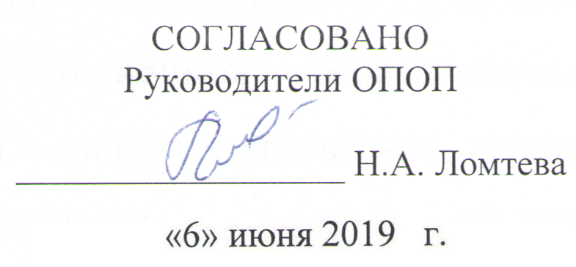 8 июня 2020 г.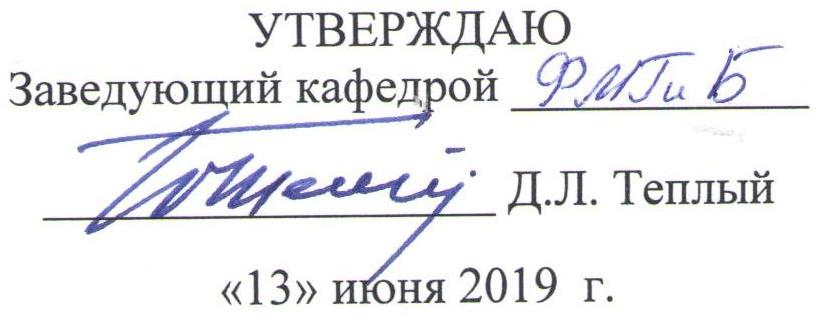 15 июня 2020 г.Составитель(-и)Ломтева Н.А., д.б.н., профессор кафедры физиологии, морфологии, генетики и биомедициныНаправление подготовки06.06.01 Биологические наукиНаправленность (профиль) ОПОП ГенетикаКвалификация «Исследователь. Преподаватель-исследователь»Форма обученияочнаяГод приема 2017Код компетенцииПланируемые результаты освоения дисциплины (модуля)Планируемые результаты освоения дисциплины (модуля)Планируемые результаты освоения дисциплины (модуля)Код компетенцииЗнатьУметьВладетьПК-1: Обладает готовностью к пониманию современных проблем биологии и использует фундаментальные биологические представления в сфере профессиональной деятельности для постановки и решения новых задач.современные проблемы биологии и фундаментальные биологические представления в сфере профессиональной деятельности для постановки и решения новых задач. использовать фундаментальные биологические представления в сфере профессиональной деятельности для постановки и решения новых задач.навыками использования фундаментальных биологических представлений в сфере профессиональной деятельности для постановки и решения новых задач.ПК-2: Обладает способностью к знанию и использованию основных теорий, концепций и принципов в избранной области деятельности, способностью к системному мышлению.основные теории, концепции и принципы в избранной области деятельности, навыки системного мышления.применять знания и навыки использования основных теорий, концепций и принципов в избранной области деятельности, способностью к системному мышлению.знаниями и навыками использования основных теорий, концепций и принципов в избранной области деятельности, способностью к системному мышлению.№п/пНаименование радела, темыСеместрНеделя семестраКонтактная работа(в часах)Контактная работа(в часах)Контактная работа(в часах)Самостоят. работаФормы текущего контроля успеваемости (по темам)Форма промежуточной аттестации (по семестрам)№п/пНаименование радела, темыСеместрНеделя семестраЛПЗЛРСамостоят. работаФормы текущего контроля успеваемости (по темам)Форма промежуточной аттестации (по семестрам)1Тема 1. Введение в генетику человека42115Реферат2Тема 2.  Цитогенетические методы кариотипирования генома человека42115Реферат, Контрольная работа3Тема 3. Генетическое консультирование42115Семинар4Тема 4. Современные методы диагностики наследственных болезней41215Контрольная работа5Тема 5. Психогенетика когнитивных функций и девиантного поведения42115Семинар6Тема 6. Пренатальная диагностика хромосомных болезней41215Реферат, Семинар7Тема 7. Методы исследования структурно-функциональной организации хромосом в эмбриогенезе41215Реферат, Контрольная работа8Тема 8. Методы анализа генетического полиморфизма41215Реферат, Контрольная работаИТОГОИТОГО1212120Дифференцированный ЗАЧЕТ Темы, разделы
дисциплиныКол-во
часовКомпетенцииКомпетенцииКомпетенцииТемы, разделы
дисциплиныКол-во
часовПК1ПК 2общее количество компетенцийТема 1. Введение в генетику человека18**2Тема 2.  Цитогенетические методы кариотипирования генома человека18**2Тема 3. Генетическое консультирование18**2Тема 4. Современные методы диагностики наследственных болезней18**2Тема 5. Психогенетика когнитивных функций и девиантного поведения18**2Тема 6. Пренатальная диагностика хромосомных болезней18**2Тема 7. Методы исследования структурно-функциональной организации хромосом в эмбриогенезе18**2Тема 8. Методы анализа генетического полиморфизма18**2Номер радела (темы)Темы/вопросы, выносимые на самостоятельное изучениеКол-во 
часовФормы работы Тема 1. Введение в генетику человека «Геномная дактилоскопия».Международные проекты исследования генома человека: «Нuman Genome Project», «Human Genome Diversity». Методы медицинской генетики: клинико-генеалогический, близнецовый, цитогенетический, популяционно-статистический, биохимические, методы рекомбинаптных ДНК, ПДРФ, ПЦР, гибридизации нуклеиновых кислот. 15РефератТема 2. Цитогенетические методы кариотипирования генома человекаСтроение генома человека. Секвенирование генов и геномов. Современные методы секвенирования: секвенирование генов и геномов. Современные методы секвенирования: общие принципы, приборы, производительность, масштаб производимых работ. Цитогенетический метод исследования. 15Реферат, Контрольная работаТема 3. Оценка генетического риска и генетическое консультированиеЗадачи генетического консультирования, показания.Этапы: диагностика, оценка генетического риска, заключение. Оценка генетического риска для различных групп наследственных патологий. Евгеника. Кровное родство. Скрининговые генетические обследования. Пренатальная диагностика. Задачи регионального медико-генетического центра.15СеминарТема 4. Современные методы диагностики наследственных болезнейМетоды генетики, используемые для диагностики наследственных болезней человека.Генеалогический анализ. Методика расчета генетического риска. Диагностическое значение. Биохимические методы. Цитогенетические методы: кариотипирование, метод дифференциального окрашивания хромосом (G-окраска), FISH-метод.16Контрольная работаТема 5. Психогенетика когнитивных функций и девиантного поведенияПсихогенетика интеллекта. Психогенетика и проблемы одаренности. Психогенетика девиантного поведения.15СеминарТема 6. Диагностика хромосомных болезнейПренатальная диагностика: предмет и задачи. Методы оценки состояния плода. Скринирующие методы исследования состояния плода: ультразвуковой, биохимический, цитогенетический, молекулярный, иммунологический скрининг. Инвазивная пренатальная диагностика. Принципы и методы диагностики хромосомных болезней.Принципы и методы диагностики моногенных болезней.Современные направления в пренатальной диагностике.16Реферат, СеминарТема 7. Структурно-функциональная организация хромосом в эмбриогенезеСтруктурная организация ядрышкообразующих районов хромосом человека. Метилирование ДНК и регуляция активности генов. Анализ статуса метилирования ДНК хромосом методом ник-трансляции in situ.Анализ особенностей метилирования метафазных хромосом человека с помощью моноклональных антител.15Реферат, Контрольная работаТема 8. Методы анализа генетического полиморфизмаБазовые методы идентификации мутаций. Новые методы детекции мутаций и генетического полиморфизма. Метод блот-гибридизации, метод полимеразной цепной реакции. Проведение первичной идентификации мутаций, используемые методы: метод анализа конформационного полиморфизма однонитевой ДНК, денатурирующий градиентный гель-электрофорез, метод гетеродуплексного анализа, метод химического расщепления некомплементарных сайтов, метод тестирования «неполноценного» белка, метод масс-спектрометрии и метод биочипов. 15Реферат, Контрольная работаНазвание образовательной технологииТемы, разделы дисциплиныКраткое описание применяемой технологииЛекция-дискуссияТемы 1, 2.Преподаватель использует ответы учеников на поставленные вопросы и организует свободный обмен мнениями в интервалах между логическими разделами. Это оживляет процесс обучения, активизирует познавательную деятельность аудитории, позволяет преподавателю управлять коллективным мнением группы и использовать его в целях убеждения.Лекция-консультацияТемы 1, 2.Вначале лектор кратко излагает основные вопросы темы, а затем отвечает на вопросы обучаемых. На ответы отводится до 50% учебного времени. В конце занятия проводится краткая дискуссия, которая подытоживается преподавателем. Подобные занятия проводятся, когда тема носит сугубо практический характер. Проблемная лекцияТемы 1, 2.Проблемная лекция, являясь учебной моделью деятельности специалистов по разрешению проблемных ситуаций, обеспечивает развертку и усвоение теоретического содержания интерактивного обучения.РефератТемы 1-8Продукт самостоятельной работы учащегося, представляющий собой краткое изложение в письменном виде полученных результатов теоретического анализа определенной научной (учебно-исследовательской) темы, где автор раскрывает суть исследуемой проблемы, приводит различные точки зрения, а также собственные взгляды на нее.Контрольная работаТема 4,7,8Система стандартизированных заданий, позволяющая автоматизировать процедуру измерения уровня знаний и умений, обучающегося.Наименование программного обеспеченияНазначениеAdobe ReaderПрограмма для просмотра электронных документовMathCad 14 Система компьютерной алгебры из класса систем автоматизированного проектирования, ориентированная на подготовку интерактивных документов с вычислениями и визуальным сопровождением, отличается лёгкостью использованияMoodleОбразовательный портал ФГБОУ ВО «АГУ»1С: Предприятие 8Система автоматизации деятельности на предприятииMozilla FireFoxБраузерMicrosoft Office 2013, Microsoft Office Project 2013, Microsoft Office Visio 2013Офисная программа7-zipАрхиваторMicrosoft Windows 7 ProfessionalОперационная системаKaspersky Endpoint SecurityСредство антивирусной защитыKOMPAS-3D V13Создание трехмерных ассоциативных моделей отдельных элементов и сборных конструкций из них№ п/пКонтролируемые разделы (этапы) практикиКод контролируемой компетенции (компетенций) Наименование 
оценочного средства1Тема 1. Введение в генетику человекаПК-1, ПК-2Реферат2Тема 2.  Цитогенетические методы кариотипирования генома человекаПК-1, ПК-2Реферат, Контрольная работа3Тема 3. Генетическое консультированиеПК-1, ПК-2Семинар4Тема 4. Современные методы диагностики наследственных болезнейПК-1, ПК-2Контрольная работа5Тема 5. Психогенетика когнитивных функций и девиантного поведенияПК-1, ПК-2Семинар6Тема 6. Пренатальная диагностика хромосомных болезнейПК-1, ПК-2Реферат, Семинар7Тема 7. Методы исследования структурно-функциональной организации хромосом в эмбриогенезеПК-1, ПК-2Реферат, Контрольная работаШкала оцениванияКритерии оценивания«Зачтено»Дан полный, развернутый ответ на поставленные вопросы. Ответ четко структурирован, логичен, изложен литературным языком с использованием современной терминологии. Могут быть допущены 2-3 неточности или незначительные ошибки, исправленные аспирантом.«Не зачтеноДан недостаточно полный и недостаточно развернутый ответ. Ответ представляет собой разрозненные знания с существенными ошибками по вопросам. Присутствуют фрагментарность, нелогичность изложения. Отсутствуют выводы, конкретизация и доказательность изложения. Дополнительные и уточняющие вопросы преподавателя не приводят к коррекции ответа аспиранта.Или ответ на вопрос полностью отсутствует, или отказ от ответа